働き方改革セミナー2019年4月から働き方改革が順次実施されます。主な内容は①　時間外労働の上限規制が導入されます。②　年次有給休暇の確実な取得が必要になります。③　正規労働者と非正規労働者の不合理な待遇差が禁止されます。今回のセミナーは、経営者側からみた働き方改革、また働き方改革によってどのような影響を与えるのかについてお話しいただきます。日　時　平成３１年１月２３日（水）午後6時～午後8時会　場　富士見町商工会館２階大会議室（富士見町落合10078-1）講　師　社会保険労務士法人アンカー代表社員　山本　亨　氏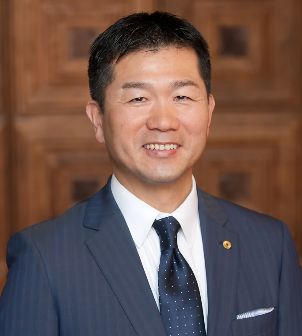 申込先　申込書に必要事項をご記入の上、商工会までfaxでお申し込みいただくか、またはご持参ください。（富士見町商工会　fax　0266-62-5644）〆切り　平成３１年１月１８日（金）働き方改革セミナー参加申込書送信先　 富士見町商工会　ｆａｘ　 0266-62-5644　※　ご記入いただきました情報は、当セミナーの運営・管理以外の用途では使用しません。主催　富士見町商工会建設部会後援　富士見町商工会事業所名電話番号fax役職名ご氏名